附件：内建协〔2024〕90 号关于举办《自主BIM助力建筑行业数字化转型应用》      线上系列公益讲座的通知各相关单位：为全面贯彻落实党的二十大精神，积极响应中共中央、国务院及国家有关部委关于“数字中国建设”“建筑业高质量发展”等政策要求，内蒙古自治区建筑业协会、内蒙古建筑职业技术学院、北京构力科技有限公司联合举办“自主BIM助力建筑行业数字化转型应用”线上公益讲座，现将有关事项通知如下：一、组织机构主办单位：内蒙古自治区建筑业协会承办单位：内蒙古建筑职业技术学院内蒙古自治区建筑业协会BIM分会协办单位： 北京构力科技有限公司二、培训对象建筑行业智能建造及BIM相关从业人员三、讲座内容（1）全国BIM政策解读；（2）自主BIM平台研发成果；（3）国产BIM平台生态建设；（4）国产BIM 软件数字化设计技术分享；（5）国产BIM应用案例分享。四、讲座时间时间：2024年4月18日（星期四）下午14:30至16:00本次活动为公益讲座，不收取任何费用，请按时扫描下方二维码进行观看。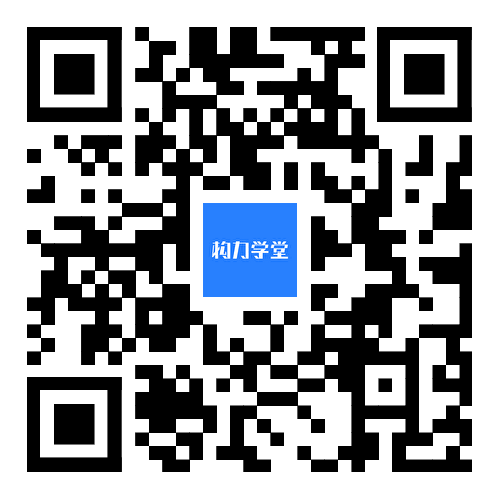    五、联系人及联系方式   联 系 人：杨宇博  叶海燕      联系电话：0471-6915199                                    2024年4月12日